Publicado en Gijón el 18/08/2021 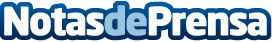 Autoescuelas para profesionales ¿Qué ofrecen a sus estudiantes?, según Autoescuelas Costa VerdeLas autoescuelas para profesionales están diseñadas para todas las personas que deben formarse correctamente para obtener trabajos que necesiten un conductor de mercancías peligrosas, camiones de carga, camiones convencionales, entre otrosDatos de contacto:Alvaro Lopez629456410Nota de prensa publicada en: https://www.notasdeprensa.es/autoescuelas-para-profesionales-que-ofrecen-a_1 Categorias: Franquicias Automovilismo Turismo Emprendedores Logística Industria Automotriz http://www.notasdeprensa.es